                ПРИКАЗ                                                                          JAKAPУ__12.09.2018г.                                                                                                           №  556    О структуре методическойслужбы района на 2018-19уч.г. В целях оптимизации деятельности муниципальной методической службы руководствуясь рекомендациями об организации деятельности ММС (Письмо МО РФ от 9.03.2004 № 03-51-48ин /42-03), Программой развития системы непрерывного педагогического образования России…, Концепцией модернизации Российского образования… в условиях изменений в системе образования  ПРИКАЗЫВАЮ:1.Организовать сетевое взаимодействие учреждений образования района и назначить координаторами Апитову Г.А., Шаучулене Е.М., Ворбьеву Г.П., Зубакину О.Г., Мекечинову Г.Т., Бултушеву Д.В.2.Сохранить в структуре сетевого взаимодействия районные педагогические объединения (МО, творческие  группы,  ПДС, клубы, и т.д.), назначить руководителями :1.Зам. дир. по УВР                                                              - Апитову Г. А.2.Заведующих ДОУ                                                            - Бабыкову Т.А.3.Шк. психологов, соцпедагогов                                       - Пяткову М.С.4.Учителей начальных классов                                          - Воробьеву Г.П.5.Учителей физики, информатики                                     - Бултушеву Д.А.        6.Воспитательная работа                                                    -  Баранчикову Ч.П.        (ОДК, организаторы, социальные педагоги)               7.Воспитателей ДОУ                                                           -  Темдекову А.А.8. Истории                                                                             - Щербакову Н.В.9.Учителей математики                                                       - Киндикову Л.М.10.Учителей  алтайского языка, литературы                     -  Бибиеву М.А.11.Учителей  биологии, химии                                           - Кужаеву Г.А. 12.Русского языка, литературы                                          - Шаучулене Е.М.13. Иностранного языка                                                       - Тантыбарову Н.С.  14. Спортивная работа                                                         - Тепукову С.С.  15.Учителей географии                                                        - Воробьеву Н.Г.3.Руководителям сдать план работы РМО до 17сентября 2018г. в отдел образования Апитовой Г.А,    кураторам по учебным дисциплинам (см.приказ № 549 от 10.09.18г по отделу образования).Начальник отдела образования				           Тенгерекова И.В.                  ПРИКАЗ                                                                          JAKAPУ__23.11.2018г.                                                                                           №  642   О внесении изменений вструктуру методическойслужбы района на 2018-19уч.г. В целях оптимизации деятельности муниципальной методической службы      ПРИКАЗЫВАЮ:1.Назначить руководителями районных методических объединений учителей:1. Истории                                                                           - Чадаеву Э.П.2.Учителей географии                                                        - Матрашеву И.И.2.Руководителям сдать план работы РМО до 25октября 2018г. в отдел образования Апитовой Г.А,    кураторам по учебным дисциплинам (см. приказ № 549 от 10.09.18г по отделу образования).Начальник отдела образования				           Тенгерекова И.В.                  ПРИКАЗ                                                                          JAKAPУ__26.10.2018г.                                                                                           №  647   Об итогах участия в республиканских мероприятиях                    Во исполнение распоряжения Правительства РА от 24.09.2018г. № 513-р «О проведении в РА Дня алтайского языка и 85-летия со дня рождения классика алтайской литературы Л.В.Кокышева в 2018г.» и приказа Министерства образования и науки РА от 27.12.2018г. №  2203 «Об утверждении плана-графика реализации основного мероприятия «Содействие этнокультурному многообразию народов в части сохранения и развития языкового многообразия народов, проживающих на территории РА», государственной программы РА  «Развитие культуры» на 2018г. на базе МБОУ «Онгудайская сош им.С.Т.Пекпеева» проведен республиканский слет юных поэтов «Амаду», в Шебалино – фестиваль театральных постановок, в Улагане фестиваль «Алтын сурлу Алтайым», историко-краеведческие чтения, в которых приняли участие педагоги, обучающиеся школ района.В рамках слета «Амаду» прошли конкурсы чтецов, юных авторов прозаических, поэтических произведений, выставка прикладного искусства по мотивам произведений алтайских писателей, участвовали обучающиеся 4-10классов ОО района, учителя языка, литературы, технологии, изо.ПРИКАЗЫВАЮ:1.Объявить благодарность за активное творческое и результативное участиеучителям-участникам мероприятий, учителям языка, литературы, подготовившим детей, участников слета, фестивалей1.Шаучулене Е.М.  – Онгудайская сош им.С.Т.Пекпеева2.Сарлаевой Л.Б.3.Сыкыковой А.Б.4.Тобошевой К.Т.5.Кынаевой А.В.6.Аяшевой А.И.7.Чурпанову Ш.А.   – Еловская сош им.Э.Палкина8.Тектиевой С.С.9.Теркиной А.П.10.Бобоковой К.А      - Боочинская сош11.Бибиевой М.А.12.Тундиновой А.А.  – Куладинская сош13.Ороевой С.В.14.Иришевой З.И.15.Борсуковой Т.М.16.Текеновой А.Б.17.Чехоновой Е.М.    – Н-Талдинская сош18.Бадировой Г.Э.19.Кахтуновой Ж.Н.20.Баянкиной Л.П.     – Теньгинская сош21.Серикпаевой Д.О.22.Чайчиной Э.С.23.Текушевой Г.В.    – Каракольская сош24.Енчиновой А.Г.25.Конгуновой С.Е.26.Бештиновой М.С.  – Шашикманская сош27.Ачимовой С.М.28.Тайляшевой Л.Ч.29.Мендешевой А.И.   – Ининская сош30.Какашевой Т.Д. 31.Уванчиковой А.В.   – Онгудайская сош им.С.Т.Пекпеева 32.Темеевой А.К          - Туектинская оош имени Героя Советского Союза                                          И.И. Семенова33.Темеевой О.В.34.Тадыровой Л.М.35.Киндикову Б.М.      – Центр детского творчества36.Чадаевой Э.П.         – Куладинская сош37.Екчебеевой М.А.38.Параевой В.Н.        – Купчегеньская сош39.Баранчиковой А.Н.  2.Исполнение приказа возложить на  Апитову Г.А,   руководителей ОО.3.Контроль  оставляю за собой.Начальник отдела образования				           Тенгерекова И.В. Апитова Г.А 83884521232 Муниципальное образование«Онгудайский район»Администрация района (аймака)Отдел образования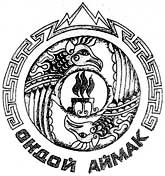 Муниципал тозолмо«Ондой аймак»Муниципал тозолмонин администрациязыУреду болугиМуниципальное образование«Онгудайский район»Администрация района (аймака)Отдел образованияМуниципал тозолмо«Ондой аймак»Муниципал тозолмонин администрациязыУреду болугиМуниципальное образование«Онгудайский район»Администрация района (аймака)Отдел образованияМуниципал тозолмо«Ондой аймак»Муниципал тозолмонин администрациязыУреду болуги